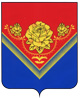 АДМИНИСТРАЦИЯГОРОДСКОГО ОКРУГА ПАВЛОВСКИЙ ПОСАДМОСКОВСКОЙ ОБЛАСТИПОСТАНОВЛЕНИЕг. Павловский ПосадО сносе самовольных построекна территории городского округа Павловский Посад        На основании поручений Губернатора Московской области А.Ю. Воробьева и Правительства Московской области о проведении комплексного благоустройства дворовых территорий, в соответствии с Законом Московской области от 30.12.14 №191/2014-ОЗ «О благоустройстве в Московской области», Положения о порядке выявления, сноса самовольных построек и переноса иных объектов, утверждении состава межведомственной комиссии по вопросам выявления и сноса самовольных построек, расположенных на дворовых территориях многоквартирных жилых домов городского округа Павловский Посад, утвержденного Постановлением Администрации городского округа Павловский Посад Московской области от 12.11.2018 №2317, Акта от 01.07.2019г., Протоколов от 01.07.2019г. и от 04.09.2019г. межведомственной комиссии по вопросам выявления и сноса самовольных построек, расположенных на дворовых территориях многоквартирных жилых домов городского округа Павловский Посад,ПОСТАНОВЛЯЮ:1. Снести самовольные постройки на территории городского округа Павловский Посад:  Блок построек  (кирпич, металл, дерево, без фундамента) №1 – 24 шт., расположен  по адресу: г.о. Павловский Посад, пос. Большие Дворы, в районе жилых домов по ул. Текстильщиков, д.2/2,4; пр. Чкалова, д.3, ул. Спортивная, д.1,3,5, кадастровый квартал 50:17:0020233; Постройка (металл, дерево, без фундамента) №2 – 1 шт., расположена  по адресу:г.о. Павловский Посад, пос. Большие Дворы, в районе жилых домов по ул.   Текстильщиков, д.2/2,4; пр. Чкалова, д.3, ул. Спортивная, д.1,3,5, кадастровый квартал 50:17:0020233; Контейнер (металл, без фундамента) №3 – 1 шт., расположен  по адресу:г.о. Павловский Посад, пос. Большие Дворы, в районе жилых домов по ул.   Текстильщиков, д.2/2,4; пр. Чкалова, д.3, ул. Спортивная, д.1,3,5, кадастровый квартал 50:17:0020233;Блок построек  (металл, дерево, без фундамента) №4 – 2 шт., расположен  по адресу: г.о. Павловский Посад, пос. Большие Дворы, в районе жилых домов по ул. Текстильщиков, д.2/2,4; пр. Чкалова, д.3, ул. Спортивная, д.1,3,5, кадастровый квартал 50:17:0020233;Блок построек  (металл, дерево, без фундамента) №5 – 11 шт., расположен  по адресу: г.о. Павловский Посад, пос. Большие Дворы, в районе жилых домов по ул. Текстильщиков, д.2/2,4; пр. Чкалова, д.3, ул. Спортивная, д.1,3,5, кадастровый квартал 50:17:0020233.2. Опубликовать настоящее Постановление в газете «Павлово-Посадские известия» и на официальном сайте Администрации городского округа Павловский Посад Московской области в сети Интернет.3. Установить срок вступления в силу настоящего Постановления не ранее 30 дней с момента опубликования.4. Контроль за исполнением настоящего Постановления возложить на заместителя Главы Администрации      городского      округа     Павловский     Посад     Московской    области Дубинского В.В.Глава городского округа Павловский Посад                                                                                                О.Б. Соковиков14.10.2019 №       1795